臺北市立成功高中110學年度大學分發入學選填志願個別諮詢-個人資料表親愛的校友：請事先填妥下列資料，以方便輔導老師提供個別諮詢服務畢業班級：      　座號：     　姓名：　　　　　　　　　　學系探索量表建議系群：〈請依最適配學群、適配學群排序〉選擇學校時地區性的考慮：〈以1、2、3、4…排出考慮之優先順序〉  □不設限  □公立　□私立　□台北  □北部（新竹以北） □中部  □南部  □東部喜歡就讀的學校：                                                                尚可接受的學校：                                                               一、111學年學科能力測驗的表現（請務必自行檢查是否符合欲選填校系的檢定門檻）：二、111年分科測驗考試的表現三、考科組合之五標和四、如何利用五標和評估自己的相對位置和可能錄取的學校落點分發入學選填志願流程分發入學重要時程提醒E-Learning開放課程登入後可瀏覽0728團體輔導講座錄影及簡報。國文英文數學A數學B社會自然英聽學測級分檢定標準頂標13前標12均標10後標 9底標 7頂標13 前標12 均標 8後標 5底標 4頂標10前標 8均標 6後標 4底標 3頂標13前標11均標 8後標 4底標 3頂標13前標12均標11後標 9底標 7頂標14前標12均標10後標 7底標 5ABCF分科測驗級分 累計百分比五標位置數學甲化學物理生物歷史地理公民111年分數五標位置□頂 43□前 35□均 25 □後 15□底 10□頂 50□前 43□均 30□後 19□底 14□頂 44 □前 37□均 27□後 19 □底 14□頂 53□前 48□均 38□後 29□底 23□頂 52□前 48□均 41□後 33□底 28□頂 53□前 47□均 40□後 32□底 28□頂 53□前 48□均 41□後 33□底 27考科組合組合總級分對應累
計人次累計人數
百分比(PR)五標位置志願校系範例：國英歷149144190.56頂標和成大中文、臺師華語文範例：英數甲物化生226168882.54前標和臺大藥學、臺大物治、清大醫科、陽交大藥學、長庚醫學、中山醫醫學考科組合組合總級分對應累
計人次累計人數
百分比(PR)五標位置志願校系定位分數分數區間志願定位選填策略(填滿100個)超高分群考生分數＞頂標和國立大學為主
分數較高科系善用採計考科的優勢組合選填志願，充分考慮自己的興趣及價值觀填下足夠的志願校系，避開生涯地雷，佈局生涯藍圖。高分群頂標和＞考生分數＞前標和國立大學為主
分數次高科系善用採計考科的優勢組合選填志願，充分考慮自己的興趣及價值觀填下足夠的志願校系，避開生涯地雷，佈局生涯藍圖。中分群前標和＞考生分數＞均標和國立大學低分科系
多數私立大學科系善用採計考科的優勢組合選填志願，充分考慮自己的興趣及價值觀填下足夠的志願校系，避開生涯地雷，佈局生涯藍圖。低分群均標和＞考生分數＞後標和私立大學 中低分校系為主善用採計考科的優勢組合選填志願，充分考慮自己的興趣及價值觀填下足夠的志願校系，避開生涯地雷，佈局生涯藍圖。後低分群後標和＞考生分數私立大學 低分校系為主善用採計考科的優勢組合選填志願，充分考慮自己的興趣及價值觀填下足夠的志願校系，避開生涯地雷，佈局生涯藍圖。重要日期項目7月27日公布成績及各校系招生名額 7月27日至8月2日繳交登記費【臨櫃繳費至8月1日15:30止；ATM繳費8月2日中午12：00止】 7月28日至8月2日選填志願團體講座、個別輔導 7月30日至8月2日網路登記分發志願（8月2日16：30止）8月12日錄取公告 選填志願輔導參考資訊選填志願輔導參考資訊選填志願輔導參考資訊選填志願輔導參考資訊分發入學志願選填單機版(線上版)分發入學志願選填單機版(線上版)分發入學志願選填單機版(離線下載)分發入學志願選填單機版(離線下載)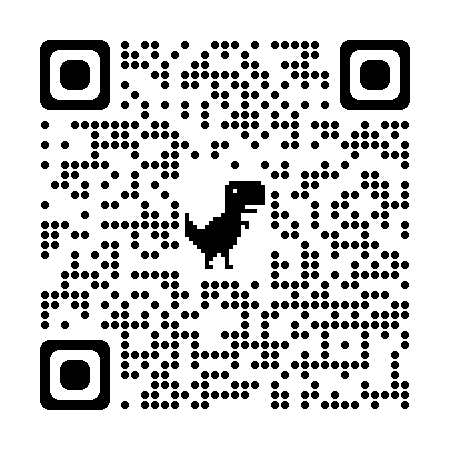 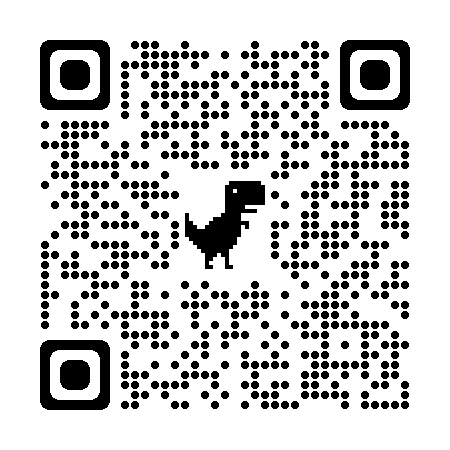 E-Learning開放課程歷屆校友經驗傳承歷屆校友經驗傳承學系探索量表查詢系統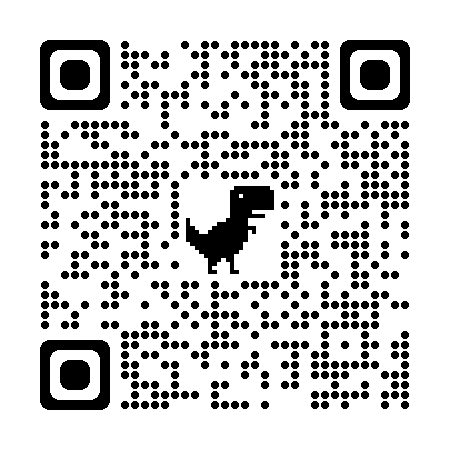 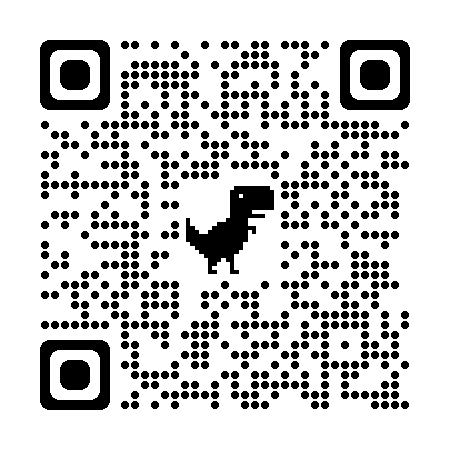 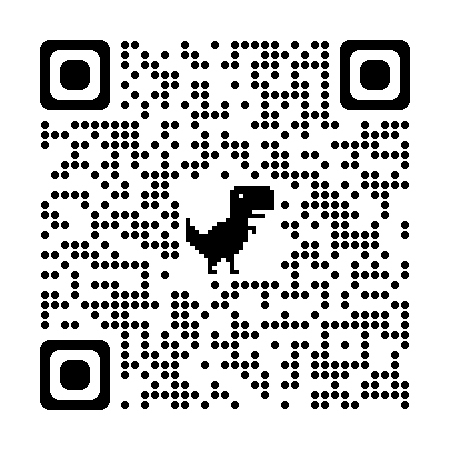 分發入學招生名額表
(含回流名額)分發入學登記志願系統操作教學影片分發入學登記志願系統操作教學影片Collego大學選才與高中育才輔助系統(認識大學)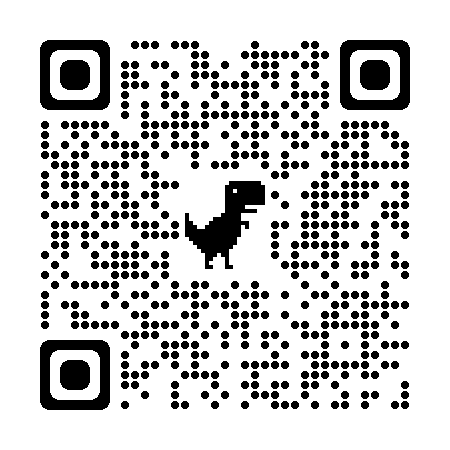 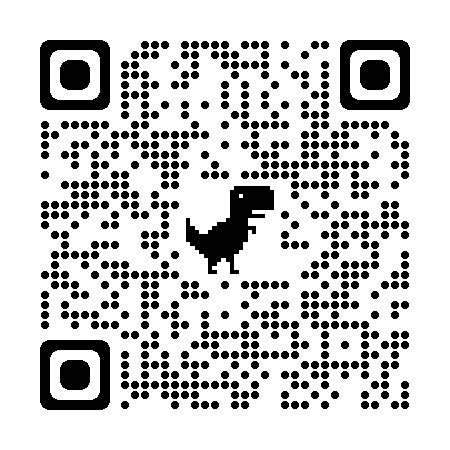 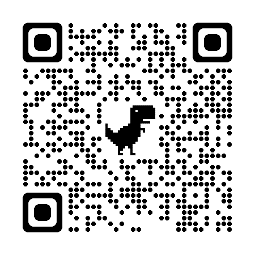 Collego大學選才與高中育才輔助系統(認識學類)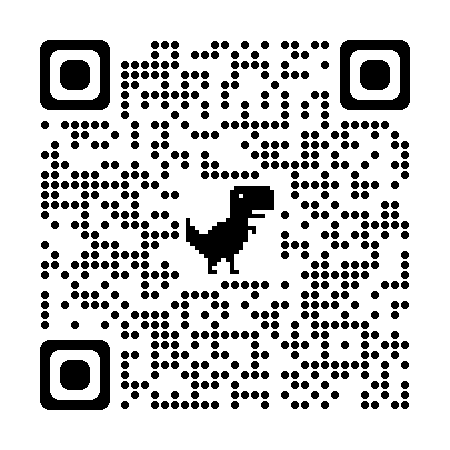 104升學就業地圖104升學就業地圖IOH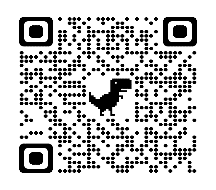 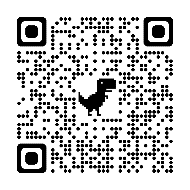 